宁钢综合办公楼维修改善项目办公楼整修EPC总承包工程办公家具采购二拟采购家具清单（澄清函附件）注：1、以上图片仅供参考；以上报价均含税（增值税专用发票，税率：13%）；以上报价为固定单价，家具材质要求不变，颜色及样式最终按照设计要求调整。投标人：（盖章）                            法定代表人或其委托人：（签字或盖章）                           日期： 2023年   月   日序号名称图片规格（单位:mm）材质说明颜色单位数量单价合价6091609大班桌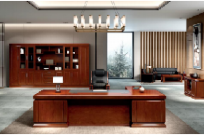 3200*2000*750面材：美国进口的优质0.6mm胡桃木木皮贴面。                                                                         2、基材：采用标准的福建“福人”牌优质环保型密度板,甲醛释放含量符合GB 18580-2017标准规定（甲醛释放量小于0.120mg/m³）。                                                                                                                                                                       3、油漆：引用意大利先进油漆工艺“五底三面”。面漆采用台湾“大宝”牌面漆，硬度达到2-3H级，漆膜附着力不低于2级，漆膜抗冲击不低于2级，耐干热、耐湿热不低于2级，耐香烟灼烧试验后不得有黑斑、裂纹、鼓泡。4、胶水：采用德国“牛头”牌胶水。5、五金件：海福乐三节导轨、海福乐铰链、BMB锁具。6、配套附桌与抽屉柜，双插座面板及双孔网络面板（施耐德皓呈系列 无边框白色）可选套12609墙柜待选4500*420*20001、面材：美国进口的优质0.6mm胡桃木木皮贴面。                                                                         2、基材：采用标准的福建“福人”牌优质环保型密度板,甲醛释放含量符合GB 18580-2017标准规定（甲醛释放量小于0.120mg/m³）。3、油漆：台湾“大宝”PU底漆，光泽丰满，附着力强，PE面漆，耐腐蚀性，耐水耐磨，引用先进油漆工艺“五底三面”，光泽均匀，硬度高达3H，抗刮性强，不褪色，绿色环保；4、五金配件：DTC三节导轨、DTC铰链、德国BMB锁具。可选平方103609大班椅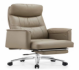 常规1、面料：选用意大利进口的头层牛皮。                                                                                      2、海绵：采用中日合资“东阳佳嘉”高密度海绵，密度大于40kg/m³，回弹性大于40%，软硬适中，均匀，压缩永久变形小于5%。                                                                                                               椅板：桉木方经高温灭虫处理，环保等级E1级，板材厚度≥13±1.0mm。板材承受压力达300kg，经防潮、防腐、防蛀等化学处理 。                                                                                   3、油漆：引用意大利先进油漆工艺“五底三面”。面漆采用台湾“大宝”牌面漆。                                                       4、胶水：采用德国“牛头”牌胶水。                                                                                                                                                                               5、椅框架：采用进口东南亚橡木，固装结构。具有后仰功能。       可选把14 609班前椅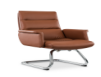 常规·A级优质西皮饰面，高色牢度、高耐磨度。·18mm厚内外弯板·高密度高弹力海绵·扪皮扶手面                                         ·32管，1.8厚电镀弓形架可选把25609 沙发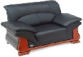 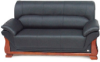 1+3单人：1160*900*900三人：2160*900*9001、面材：优质真皮饰面，皮革符合GB/T 16799-2018《家具用皮革》、GB/T 19941.2-2019《皮革和毛皮 甲醛含量的测定 第2部分：分光光度法》，报告中的检测结果：游离甲醛未检出；2、海绵：选用东洋佳嘉、东亚、康普或其他同档次及以上高弹海绵，①海棉25%压陷硬度≥96级、回弹率≥46%，拉伸强度≥186kpa，撕裂强度≥9.8N/cm，密度≥53kg/m³，甲醛释放量≤0.025mg/m²h，TVOC≤0.052 mg/m²h；②防霉性能：对黑曲霉、绳状青霉、球毛壳霉、绿色木霉评定等级0级；③抗菌性能：对大肠杆菌、金黄色葡萄球菌和白色念珠菌抑菌率≥99；可选套16609茶几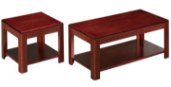 1+3小：600*600*450大：1200*600*450基材：采用福建福人牌中密度板基材（均符合E1级环保要求）；贴面：美国大西洋进口0.6MM胡桃木木皮贴面，纹理均匀清晰；油漆：台湾“大宝”PU底漆，光泽丰满，附着力强，PE面漆，耐腐蚀性，耐水耐磨，引用意大利先进油漆工艺“五底三面”，光泽均匀，硬度高达3H，抗刮性强，不褪色，绿色环保；五金件：DTC优质五金配件。可选套17609窗前桌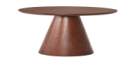 600*750黑色烤漆面，水曲柳弯板贴木皮可选张18609     窗前椅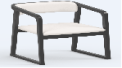 450*490*730白蜡木实木架子，密度海绵填充，A级优质西皮饰面，高色牢度、高耐磨度。可选把26211621 、605    大班桌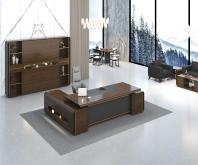 2900*2000*750面材：美国进口的优质0.6mm胡桃木木皮贴面。                                                                         2、基材：采用标准的福建“福人”牌优质环保型密度板,甲醛释放含量符合GB 18580-2017标准规定（甲醛释放量小于0.120mg/m³）。                                                                                                                                                                       3、油漆：引用意大利先进油漆工艺“五底三面”。面漆采用台湾“大宝”牌面漆，硬度达到2-3H级，漆膜附着力不低于2级，漆膜抗冲击不低于2级，耐干热、耐湿热不低于2级，耐香烟灼烧试验后不得有黑斑、裂纹、鼓泡。4、胶水：采用德国“牛头”牌胶水。5、五金件：海福乐三节导轨、海福乐铰链、BMB锁具。6、配配套附桌与抽屉柜，双插座面板及双孔网络面板（施耐德皓呈系列 无边框白色）；可选套22621墙柜待选4500*420*20001、面材：美国进口的优质0.6mm胡桃木木皮贴面。                                                                         2、基材：采用标准的福建“福人”牌优质环保型密度板,甲醛释放含量符合GB 18580-2017标准规定（甲醛释放量小于0.120mg/m³）。3、油漆：台湾“大宝”PU底漆，光泽丰满，附着力强，PE面漆，耐腐蚀性，耐水耐磨，引用先进油漆工艺“五底三面”，光泽均匀，硬度高达3H，抗刮性强，不褪色，绿色环保；4、五金配件：DTC三节导轨、DTC铰链、德国BMB锁具。可选平方93621大班椅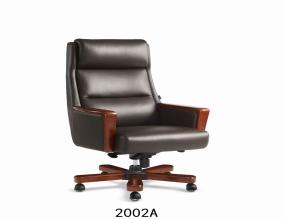 常规1、椅背：内部12MM成型曲木板，一次性发泡成型棉，外部进口荔枝纹黄牛皮,厚度1.2mm配优质PVCA级优质西皮,厚度1.1mm，高色牢度、高耐磨度.2、腰靠调节：可上下调节8CM。3、椅脚：铝合金专用五星脚半径350MM，表面抛光处理。4、坐垫：内部12MM成型曲木板，一次性发泡成型棉，外部进口荔枝纹黄牛皮,厚度1.2MM。5、座盘：国产专用底盘，同步倾仰4段锁定，椅背倾仰角度112º，承重40-120KGS.6、国产专用气杆，行程：60MM.7、椅轮：黑色优质静音PU脚轮，直径60MM.可选把14621班前椅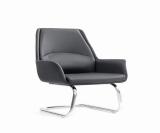 常规1、椅背：内部12MM成型曲木板，一次性发泡成型棉，外部进口荔枝纹A级优质西皮,厚度1.1mm或优质PVCA级优质西皮,厚度1.1mm，高色牢度、高耐磨度.2、背部装饰条：铝合金压铸电镀成型。3、椅脚：优质电镀铁脚，转弯处套加强管，管壁厚度为2.5MM。4、坐垫：内部12MM成型曲木板，一次性发泡成型棉，外部国产荔枝纹黄牛皮,厚度1.1mm或优质PVCA级优质西皮,厚度1.1mm，高色牢度、高耐磨度。可选把25621/605    沙发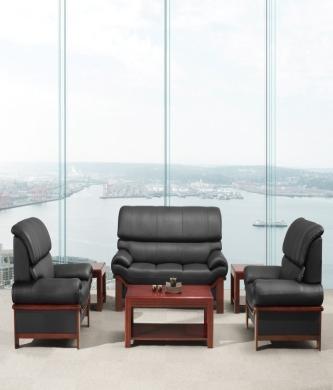 1+3单人：1160*900*900三人：2160*900*9001、面材：优质真皮饰面，皮革符合GB/T 16799-2018《家具用皮革》、GB/T 19941.2-2019《皮革和毛皮 甲醛含量的测定 第2部分：分光光度法》，报告中的检测结果：游离甲醛未检出；2、海绵：选用东洋佳嘉、东亚、康普或其他同档次及以上高弹海绵，①海棉25%压陷硬度≥96级、回弹率≥46%，拉伸强度≥186kpa，撕裂强度≥9.8N/cm，密度≥53kg/m³，甲醛释放量≤0.025mg/m²h，TVOC≤0.052 mg/m²h；②防霉性能：对黑曲霉、绳状青霉、球毛壳霉、绿色木霉评定等级0级；③抗菌性能：对大肠杆菌、金黄色葡萄球菌和白色念珠菌抑菌率≥99；可选套26621     茶几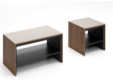 1+3小：600*600*450大：1200*600*450基材：采用福建福人牌中密度板基材（均符合E1级环保要求）；贴面：美国大西洋进口0.6MM胡桃木木皮贴面，纹理均匀清晰；油漆：台湾“大宝”PU底漆，光泽丰满，附着力强，PE面漆，耐腐蚀性，耐水耐磨，引用意大利先进油漆工艺“五底三面”，光泽均匀，硬度高达3H，抗刮性强，不褪色，绿色环保；五金件：DTC优质五金配件。可选套17621窗前桌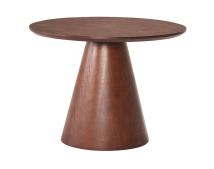 Φ600*720黑色烤漆面，水曲柳弯板贴木皮可选张18621窗前椅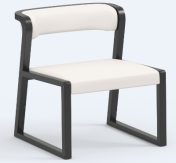 450*490*730白蜡木实木架子，密度海绵填充，牛皮饰面可选把2六楼其他领导房间（8间）1六楼其他大班桌（611）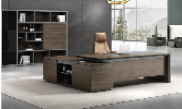 2000*1800*750面材：美国进口的优质0.6mm胡桃木木皮贴面。                                                                         2、基材：采用标准的福建“福人”牌优质环保型密度板,甲醛释放含量符合GB 18580-2017标准规定（甲醛释放量小于0.120mg/m³）。                                                                                                                                                                       3、油漆：引用意大利先进油漆工艺“五底三面”。面漆采用台湾“大宝”牌面漆，硬度达到2-3H级，漆膜附着力不低于2级，漆膜抗冲击不低于2级，耐干热、耐湿热不低于2级，耐香烟灼烧试验后不得有黑斑、裂纹、鼓泡。4、胶水：采用德国“牛头”牌胶水。5、五金件：海福乐三节导轨、海福乐铰链、BMB锁具。6、配配套附桌与抽屉柜，双插座面板及双孔网络面板（施耐德皓呈系列 无边框白色）；可选套12六楼其他墙柜待选4500*420*20001、面材：美国进口的优质0.6mm胡桃木木皮贴面。                                                                         2、基材：采用标准的福建“福人”牌优质环保型密度板,甲醛释放含量符合GB 18580-2017标准规定（甲醛释放量小于0.120mg/m³）。3、油漆：台湾“大宝”PU底漆，光泽丰满，附着力强，PE面漆，耐腐蚀性，耐水耐磨，引用先进油漆工艺“五底三面”，光泽均匀，硬度高达3H，抗刮性强，不褪色，绿色环保；4、五金配件：DTC三节导轨、DTC铰链、德国BMB锁具。可选平方723六楼其他大班椅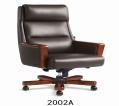 常规·优质巴西进口头层黄牛皮饰面·18MM厚单层分体弯板·采用定型海棉·配4档顷仰锁定功能底盘·85#电镀气杆·∮350铝合金梅花脚·φ60MM黑色尼龙轮可选把104六楼其他班前椅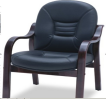 常规1、面料：采用A级优质西皮，手感柔软，厚薄均匀，纹理清晰平整，持久耐用，质量绝对保证，高色牢度、高耐磨度。2、海绵：40密度高回弹发泡成型海绵，曲度依照人体工程学背部曲线设计，力求高标准的舒适性，密度好，回弹力强 。3、内板：采用高密度成型弯板锯材，经高温干燥处理，牢固，韧性强，不易变形。4、配件：2.0厚钢板飞机底盘，带逍遥、锁定功能；环保油漆优质实木扶手，红木油漆木面配优质喷涂铁架，优质升降气杆，过SGS检测标准，升价自如，上下20000次无损；优质PU静音轮，能减少噪音，耐磨，耐高温；带可躺功能可选把165六楼其他沙发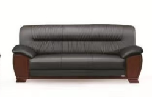 1+3单人：990*900*770三人：2000*900*7701、面材：优质真皮饰面，皮革符合GB/T 16799-2018《家具用皮革》、GB/T 19941.2-2019《皮革和毛皮 甲醛含量的测定 第2部分：分光光度法》，报告中的检测结果：游离甲醛未检出；2、海绵：选用东洋佳嘉、东亚、康普或其他同档次及以上高弹海绵，①海棉25%压陷硬度≥96级、回弹率≥46%，拉伸强度≥186kpa，撕裂强度≥9.8N/cm，密度≥53kg/m³，甲醛释放量≤0.025mg/m²h，TVOC≤0.052 mg/m²h；②防霉性能：对黑曲霉、绳状青霉、球毛壳霉、绿色木霉评定等级0级；③抗菌性能：对大肠杆菌、金黄色葡萄球菌和白色念珠菌抑菌率≥99；配套两个单人沙发。可选套106六楼其他茶几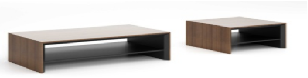 1+3小：600*600*450大：1200*600*450基材：采用福建福人牌中密度板基材（均符合E1级环保要求）；贴面：美国大西洋进口0.6MM胡桃木木皮贴面，纹理均匀清晰；油漆：台湾“大宝”PU底漆，光泽丰满，附着力强，PE面漆，耐腐蚀性，耐水耐磨，引用意大利先进油漆工艺“五底三面”，光泽均匀，硬度高达3H，抗刮性强，不褪色，绿色环保；五金件：DTC优质五金配件。可选套107六楼其他窗前桌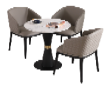 600*600*750架子：优质铁质底盘+铁质黑砂架  台面：中花白大理石可选张118六楼其他窗前椅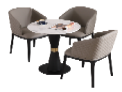 常规A级优质西皮（高色牢度、高耐磨度）+铁质脚架可选把229六楼其他茶水柜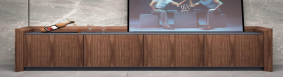 1400*450*8501、面材：美国进口的优质0.6mm胡桃木木皮贴面。                                                                         2、基材：采用标准的福建“福人”牌优质环保型密度板,甲醛释放含量符合GB 18580-2017标准规定（甲醛释放量小于0.120mg/m³）。                                                                                                                                                                       3、油漆：引用意大利先进油漆工艺“五底三面”。面漆采用台湾“大宝”牌面漆，硬度达到2-3H级，漆膜附着力不低于2级，漆膜抗冲击不低于2级，耐干热、耐湿热不低于2级，耐香烟灼烧试验后不得有黑斑、裂纹、鼓泡。4、胶水：采用德国“牛头”牌胶水。5、五金件：海福乐三节导轨、海福乐铰链、BMB锁具。可选只2六楼办公室613/608/6101613/608/610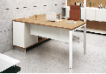 1400*700*750全部采用E1环保MFC材质标准，台面25MM；配ABS出线盒；2.付柜与抽屉柜全部采用16MM（MFC），配置三抽屉，采用专利铝合金材质暗拉手，三节道轨，“乐斯富”品牌锁具，多空格设置，储物功能强大；3.钢制支撑脚架采用1.5MM国标钢材，30*60主管配内套管结构，表面经磨砂粉沫涂装； 4.吊式前档板采用16MM（MFC）材质，配铝合金吊式连接件。5.配配套附桌与抽屉柜，双插座面板及双孔网络面板（施耐德皓呈系列 无边框白色）；可选套162613/608/610常规1.黑色尼龙背筐；                                        2.后背采用优质尼龙丝特网；                               3.头枕高度可调节；                                      4.软包腰靠,高度可调节；                                 6.自载重托盘，4档锁定，座垫可前后滑动53mm.                            7.345MM尼龙脚.                             8.60R黑色尼龙轮                                  9.50密度定型棉；                       10.座垫采用环保的PP板。                     11.100MM 莱特三级喷塑气压杆。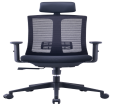 可选把16615会议室1615     会议桌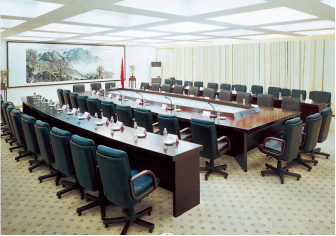 6400*2000*7501、面材：美国进口的优质0.6mm胡桃木木皮贴面。                                                                         2、基材：采用标准的福建“福人”牌优质环保型密度板,甲醛释放含量符合GB 18580-2017标准规定（甲醛释放量小于0.120mg/m³）。                                                                                                                                                                       3、油漆：引用意大利先进油漆工艺“五底三面”。面漆采用台湾“大宝”牌面漆，硬度达到2-3H级，漆膜附着力不低于2级，漆膜抗冲击不低于2级，耐干热、耐湿热不低于2级，耐香烟灼烧试验后不得有黑斑、裂纹、鼓泡。4、胶水：采用德国“牛头”牌胶水。5、五金件：海福乐三节导轨、海福乐铰链、BMB锁具。6、双插座面板及双孔网络面板（施耐德皓呈系列 无边框白色）可选张12615     列席桌5500*600*7501、面材：美国进口的优质0.6mm胡桃木木皮贴面。                                                                         2、基材：采用标准的福建“福人”牌优质环保型密度板,甲醛释放含量符合GB 18580-2017标准规定（甲醛释放量小于0.120mg/m³）。                                                                                                                                                                       3、油漆：引用意大利先进油漆工艺“五底三面”。面漆采用台湾“大宝”牌面漆，硬度达到2-3H级，漆膜附着力不低于2级，漆膜抗冲击不低于2级，耐干热、耐湿热不低于2级，耐香烟灼烧试验后不得有黑斑、裂纹、鼓泡。4、胶水：采用德国“牛头”牌胶水。5、五金件：海福乐三节导轨、海福乐铰链、BMB锁具。6、双插座面板及双孔网络面板（施耐德皓呈系列 无边框白色）可选张23615 会议椅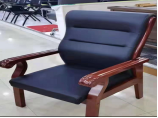 620*520*10501、面料：采用A级优质西皮，手感柔软，厚薄均匀，纹理清晰平整，持久耐用，质量绝对保证，高色牢度、高耐磨度。2、海绵：40密度高回弹发泡成型海绵，曲度依照人体工程学背部曲线设计，力求高标准的舒适性，密度好，回弹力强 。3、内板：采用高密度成型弯板锯材，经高温干燥处理，牢固，韧性强，不易变形。4、配件：2.0厚钢板飞机底盘，带逍遥、锁定功能；环保油漆优质实木扶手，红木油漆木面配优质喷涂铁架，优质升降气杆，过SGS检测标准，升价自如，上下20000次无损；优质PU静音轮，能减少噪音，耐磨，耐高温；带可躺功能可选把404615列席椅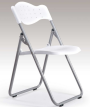 545*590*820·PP加玻纤背架（不带顷仰功能）·定型海绵，固定扶手·黑色喷涂椅架，后背铝合金活动铸件连接，钢管支撑座板，带铝合金活动链接件，座板可翻转、脚架可折叠·φ55M黑色尼龙万向轮可选把205615茶水柜1400*450*8501、面材：美国进口的优质0.6mm胡桃木木皮贴面。                                                                         2、基材：采用标准的福建“福人”牌优质环保型密度板,甲醛释放含量符合GB 18580-2017标准规定（甲醛释放量小于0.120mg/m³）。                                                                                                                                                                       3、油漆：引用意大利先进油漆工艺“五底三面”。面漆采用台湾“大宝”牌面漆，硬度达到2-3H级，漆膜附着力不低于2级，漆膜抗冲击不低于2级，耐干热、耐湿热不低于2级，耐香烟灼烧试验后不得有黑斑、裂纹、鼓泡。4、胶水：采用德国“牛头”牌胶水。5、五金件：海福乐三节导轨、海福乐铰链、BMB锁具。可选只1602会议室1602会议椅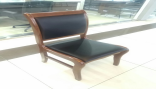 （1）面料：荔枝纹理耐用A级优质西皮，高色牢度、高耐磨度；颜色黑色、双色皮；                                                    （2）辅料：采用优于或等于35#高密度、高弹力聚氨脂海绵，回弹性良好，木质结构加固，不易变形； 把402602茶水柜1400*450*8501、面材：美国进口的优质0.6mm胡桃木木皮贴面。                                                                         2、基材：采用标准的福建“福人”牌优质环保型密度板,甲醛释放含量符合GB 18580-2017标准规定（甲醛释放量小于0.120mg/m³）。                                                                                                                                                                       3、油漆：引用意大利先进油漆工艺“五底三面”。面漆采用台湾“大宝”牌面漆，硬度达到2-3H级，漆膜附着力不低于2级，漆膜抗冲击不低于2级，耐干热、耐湿热不低于2级，耐香烟灼烧试验后不得有黑斑、裂纹、鼓泡。4、胶水：采用德国“牛头”牌胶水。5、五金件：海福乐三节导轨、海福乐铰链、BMB锁具。可选只1604会议室1604     会议桌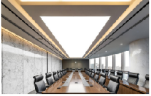 5000*2300*7501、面材：美国进口的优质0.6mm胡桃木木皮贴面。                                                                         2、基材：采用标准的福建“福人”牌优质环保型密度板,甲醛释放含量符合GB 18580-2017标准规定（甲醛释放量小于0.120mg/m³）。                                                                                                                                                                       3、油漆：引用意大利先进油漆工艺“五底三面”。面漆采用台湾“大宝”牌面漆，硬度达到2-3H级，漆膜附着力不低于2级，漆膜抗冲击不低于2级，耐干热、耐湿热不低于2级，耐香烟灼烧试验后不得有黑斑、裂纹、鼓泡。4、胶水：采用德国“牛头”牌胶水。5、五金件：海福乐三节导轨、海福乐铰链、BMB锁具。6、双插座面板及双孔网络面板（施耐德皓呈系列 无边框白色）；可选张12604会议椅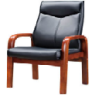 常规（1）面料：台湾进口荔枝纹理耐用A级优质西皮，高色牢度、高耐磨度；颜色黑色、双色皮；                                                    （2）辅料：采用优于或等于35#高密度、高弹力聚氨脂海绵，回弹性良好，不易变形； （3）架子：标配1.5电镀弓形架      可选把403604 茶水柜1400*450*8501、面材：美国进口的优质0.6mm胡桃木木皮贴面。                                                                         2、基材：采用标准的福建“福人”牌优质环保型密度板,甲醛释放含量符合GB 18580-2017标准规定（甲醛释放量小于0.120mg/m³）。                                                                                                                                                                       3、油漆：引用意大利先进油漆工艺“五底三面”。面漆采用台湾“大宝”牌面漆，硬度达到2-3H级，漆膜附着力不低于2级，漆膜抗冲击不低于2级，耐干热、耐湿热不低于2级，耐香烟灼烧试验后不得有黑斑、裂纹、鼓泡。4、胶水：采用德国“牛头”牌胶水。5、五金件：海福乐三节导轨、海福乐铰链、BMB锁具。可选只1614会议室1614 会议桌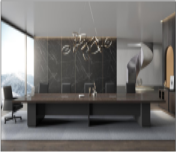 5000*2300*7501、面材：美国进口的优质0.6mm胡桃木木皮贴面。                                                                         2、基材：采用标准的福建“福人”牌优质环保型密度板,甲醛释放含量符合GB 18580-2017标准规定（甲醛释放量小于0.120mg/m³）。                                                                                                                                                                       3、油漆：引用意大利先进油漆工艺“五底三面”。面漆采用台湾“大宝”牌面漆，硬度达到2-3H级，漆膜附着力不低于2级，漆膜抗冲击不低于2级，耐干热、耐湿热不低于2级，耐香烟灼烧试验后不得有黑斑、裂纹、鼓泡。4、胶水：采用德国“牛头”牌胶水。5、五金件：海福乐三节导轨、海福乐铰链、BMB锁具。，双插座面板及双孔网络面板（施耐德皓呈系列 无边框白色）；可选张12614 会议椅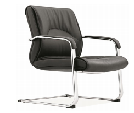 常规（1）面料：台湾进口荔枝纹理耐用A级优质西皮，高色牢度、高耐磨度；颜色黑色、双色皮；                                                    （2）辅料：采用优于或等于35#高密度、高弹力聚氨脂海绵，回弹性良好，不易变形； （3）架子：标配1.5电镀弓形架      可选把403614 茶水柜1400*450*8501、面材：美国进口的优质0.6mm胡桃木木皮贴面。                                                                         2、基材：采用标准的福建“福人”牌优质环保型密度板,甲醛释放含量符合GB 18580-2017标准规定（甲醛释放量小于0.120mg/m³）。                                                                                                                                                                       3、油漆：引用意大利先进油漆工艺“五底三面”。面漆采用台湾“大宝”牌面漆，硬度达到2-3H级，漆膜附着力不低于2级，漆膜抗冲击不低于2级，耐干热、耐湿热不低于2级，耐香烟灼烧试验后不得有黑斑、裂纹、鼓泡。4、胶水：采用德国“牛头”牌胶水。5、五金件：海福乐三节导轨、海福乐铰链、BMB锁具。可选只1314会议室1314 会议椅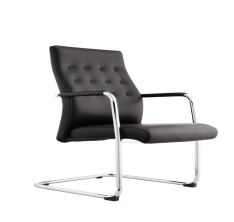 常规（1）面料：台湾进口荔枝纹理耐用A级优质西皮，高色牢度、高耐磨度；颜色黑色、双色皮；                                                    （2）辅料：采用优于或等于35#高密度、高弹力聚氨脂海绵，回弹性良好，不易变形； （3）架子：标配1.5电镀弓形架      可选把402314 茶水柜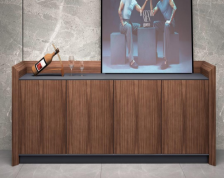 1400*450*8501、面材：美国进口的优质0.6mm胡桃木木皮贴面。                                                                         2、基材：采用标准的福建“福人”牌优质环保型密度板,甲醛释放含量符合GB 18580-2017标准规定（甲醛释放量小于0.120mg/m³）。                                                                                                                                                                       3、油漆：引用意大利先进油漆工艺“五底三面”。面漆采用台湾“大宝”牌面漆，硬度达到2-3H级，漆膜附着力不低于2级，漆膜抗冲击不低于2级，耐干热、耐湿热不低于2级，耐香烟灼烧试验后不得有黑斑、裂纹、鼓泡。4、胶水：采用德国“牛头”牌胶水。5、五金件：海福乐三节导轨、海福乐铰链、BMB锁具。可选只1一级正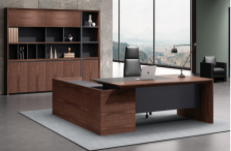 1一级正   大班桌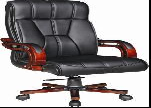 2000*1800*750面材：美国进口的优质0.6mm胡桃木木皮贴面。                                                                         2、基材：采用标准的福建“福人”牌优质环保型密度板,甲醛释放含量符合GB 18580-2017标准规定（甲醛释放量小于0.120mg/m³）。                                                                                                                                                                       3、油漆：引用意大利先进油漆工艺“五底三面”。面漆采用台湾“大宝”牌面漆，硬度达到2-3H级，漆膜附着力不低于2级，漆膜抗冲击不低于2级，耐干热、耐湿热不低于2级，耐香烟灼烧试验后不得有黑斑、裂纹、鼓泡。4、胶水：采用德国“牛头”牌胶水。5、五金件：海福乐三节导轨、海福乐铰链、BMB锁具。6、配配套附桌与抽屉柜，双插座面板及双孔网络面板（施耐德皓呈系列 无边框白色）；可选套72一级正、副 大班椅常规1、椅背：内部12MM成型曲木板，一次性发泡成型棉，外部进口荔枝纹黄牛皮,厚度1.2mm配A级优质PVC西皮,厚度1.1mm，高色牢度、高耐磨度.2、腰靠调节：可上下调节8CM。3、椅脚：铝合金专用五星脚半径350MM，表面抛光处理。4、坐垫：内部12MM成型曲木板，一次性发泡成型棉，外部进口荔枝纹黄牛皮,厚度1.2MM。5、座盘：国产专用底盘，同步倾仰4段锁定，椅背倾仰角度112º，承重40-120KGS.6、国产专用气杆，行程：60MM.7、椅轮：黑色优质静音PU脚轮，直径60MM.可选把313一级正  班前椅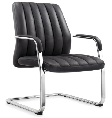 常规1、椅背：内部12MM成型曲木板，一次性发泡成型棉，外部进口荔枝纹黄牛皮,厚度1.1mm或A级优质PVC西皮,厚度1.1mm，高色牢度、高耐磨度.2、背部装饰条：铝合金压铸电镀成型。3、椅脚：优质电镀铁脚，转弯处套加强管，管壁厚度为2.5MM。4、坐垫：内部12MM成型曲木板，一次性发泡成型棉，外部国产荔枝纹黄牛皮,厚度1.1mm或优质PVCA级优质西皮,厚度1.1mm，高色牢度、高耐磨度。   可选把404一级正、副  沙发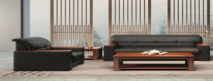 1+3单人：930*800*700三人：2000*800*7001、面料:进口A级优质西皮面料,皮面光泽度好,透气性强,柔软而富有韧性，高色牢度、高耐磨度；                                           2、海绵：中日合资“东阳佳嘉”优质高密度海绵≥45密度，压缩永久变性率小于1.3%(国际标准小于10%)。表面带有保护面，防氧化软硬适中，回弹好不变形；                                                                                                3、内框架：进口实木框架，性能符合国际标准；4、油漆：采用台湾“大宝”PU底漆，光泽丰满，附着力强，PE面漆，耐腐蚀性，耐水耐磨，引用意大利先进油漆工艺“五底三面”，光泽均匀，硬度高达3H，抗刮性强，不褪色，绿色环保。可选套05一级正  茶几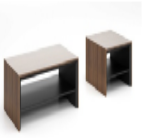 1+3小：600*600*450大：1200*600*450基材：采用福建福人牌中密度板基材（均符合E1级环保要求）；贴面：美国大西洋进口0.6MM胡桃木木皮贴面，纹理均匀清晰；油漆：台湾“大宝”PU底漆，光泽丰满，附着力强，PE面漆，耐腐蚀性，耐水耐磨，引用意大利先进油漆工艺“五底三面”，光泽均匀，硬度高达3H，抗刮性强，不褪色，绿色环保；五金件：DTC优质五金配件。可选套06一级正 窗前桌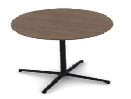 600*600*750基材：采用福建福人牌中密度板基材（均符合E1级环保要求）；贴面：美国大西洋进口0.6MM胡桃木木皮贴面，纹理均匀清晰；油漆：台湾“大宝”PU底漆，光泽丰满，附着力强，PE面漆，耐腐蚀性，耐水耐磨，引用意大利先进油漆工艺“五底三面”，光泽均匀，硬度高达3H，抗刮性强，不褪色，绿色环保；五金件：DTC优质五金配件。可选张107一级正 窗前椅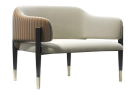 常规铁架支撑，                         高密度海绵                     黑色黑色五金脚可选把33一级副1大班桌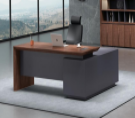 1800*1600*750面材：美国进口的优质0.6mm胡桃木木皮贴面。                                                                         2、基材：采用标准的福建“福人”牌优质环保型密度板,甲醛释放含量符合GB 18580-2017标准规定（甲醛释放量小于0.120mg/m³）。                                                                                                                                                                       3、油漆：引用意大利先进油漆工艺“五底三面”。面漆采用台湾“大宝”牌面漆，硬度达到2-3H级，漆膜附着力不低于2级，漆膜抗冲击不低于2级，耐干热、耐湿热不低于2级，耐香烟灼烧试验后不得有黑斑、裂纹、鼓泡。4、胶水：采用德国“牛头”牌胶水。5、五金件：海福乐三节导轨、海福乐铰链、BMB锁具。6、配配套附桌与抽屉柜，双插座面板及双孔网络面板（施耐德皓呈系列 无边框白色）；可选套02413 茶水柜1200*450*8501、面材：美国进口的优质0.6mm胡桃木木皮贴面。                                                                         2、基材：采用标准的福建“福人”牌优质环保型密度板,甲醛释放含量符合GB 18580-2017标准规定（甲醛释放量小于0.120mg/m³）。                                                                                                                                                                       3、油漆：引用意大利先进油漆工艺“五底三面”。面漆采用台湾“大宝”牌面漆，硬度达到2-3H级，漆膜附着力不低于2级，漆膜抗冲击不低于2级，耐干热、耐湿热不低于2级，耐香烟灼烧试验后不得有黑斑、裂纹、鼓泡。4、胶水：采用德国“牛头”牌胶水。5、五金件：海福乐三节导轨、海福乐铰链、BMB锁具。可选只1306报告厅1主席台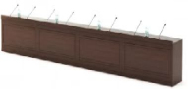 8800*800*750（11人位）1、面材：美国进口的优质0.6mm胡桃木木皮贴面。                                                                         2、基材：采用标准的福建“福人”牌优质环保型密度板,甲醛释放含量符合GB 18580-2017标准规定（甲醛释放量小于0.120mg/m³）。                                                                                                                                                                       3、油漆：引用意大利先进油漆工艺“五底三面”。面漆采用台湾“大宝”牌面漆，硬度达到2-3H级，漆膜附着力不低于2级，漆膜抗冲击不低于2级，耐干热、耐湿热不低于2级，耐香烟灼烧试验后不得有黑斑、裂纹、鼓泡。4、胶水：采用德国“牛头”牌胶水。5、五金件：海福乐三节导轨、海福乐铰链、BMB锁具。可选组12主席椅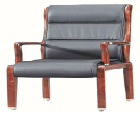 常规1)荔枝纹真皮,头层牛皮皮胚;2)E1级成型胶合板,甲醛释放量优于国家标准;3)优质裁切泡绵,美标防火,座感舒适;4)曲木油漆架,甲醛释放量符合国家标准;可选把113讲台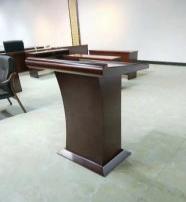 常规材质说明：1、基材：采用优质环保高密度中纤板、并经过高温防潮、防虫、防腐处理，抗压力强，不易变形。2、贴面封边材料；采用优质实木胡桃木皮，芯材细密，表面经过特殊处理。3、油漆：采用德国"idopa"易涂宝品牌绿色环保油漆，符合环保标准。4、工艺：采用五底四面的九次油漆涂装工艺，产品光泽、平整、纹理清晰、环保、颜色一致。胶水：采用一级环保胶水，粘合力强度大，不开裂。5、五金配件：采用优质五金件。性能：静音、防撞、防锈、承重使用持久。可选个14椅子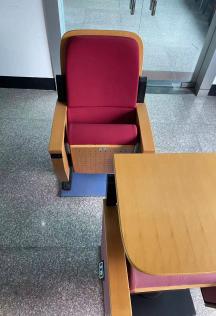 椅高925×中心距560×椅深590㎜1、座椅的靠背外板、座垫底板选用多层板外履进口红榉木经热压一次成型。靠外板厚度为1.8cm，坐外板厚度为1.2cm，带有吸音及排气孔。表面喷环保聚酯亚光漆，平滑细腻、雾光。并作耐磨处理，具有精度高、环保、耐腐蚀、耐划痕、易清洗维护等特点。2、座椅靠背海绵及座垫海绵采用高回弹聚氨酯冷发泡一次成型技术，靠背海绵密度≥45㎏/m3，座垫海绵密度≥50㎏/m3，发泡海绵回弹性能≥50%，压缩永久变形≤7%。该定型海绵不会因频繁使用而变形、起皱。3、座椅缓冲机构液压气杆自动回弹装置，保证座椅在人离开座垫后自动缓慢翻起，无冲击、无任何噪音，座椅座框采用1.8㎜厚优质冷轧钢板经冲压、折边焊接成形，寿命大于5万次以上。4、座椅面料选用优质针织面料（颜色可选），软硬适中、手感舒适、粘接牢固，使用长时间无皱褶，无断裂、不起球、不褪色、防静电处理、耐磨、吸声、抗污。5、扶手采用进口红榉实木经脱水、脱脂及精加工处理，表面喷进口环保聚酯亚光漆，平滑细腻、雾光。扶手宽度为8cm,长度为42cm。扶手内不需配置内藏式书写板，四周注塑封边，带笔槽，其隐藏内配有保护层。扶手与写字板之间的翻转轴采用铸铝件，强化耐用。6、扶手侧板采用内包外嵌，木板选用多层板，中间为海绵，外包面料采用优质针织面料，软硬适中、手感舒适、粘接牢固，使用长时间无皱褶，无断裂、不起球、不褪色。7、扶手框与脚架采用优质冷扎板、方钢模压焊接成型，表面经过抛光，磷化处理后，静电喷塑而成，防锈、防腐、耐用，结构设计科学合理，足够承受人体超常的冲击力和重力。8、落地脚采用优质冷板，能承受比一般座椅更大的压力，且脚板采用隐蔽技术，与地面固定时用M10×80不锈钢螺栓隐藏在脚板内部，无积尘，美观大方。9、每张座椅及每排座椅侧方均配有座号、排号，其原材料采用特殊的反光材料制作，荧光自发光，在微弱的灯光下清楚地显示。▲10、后背有折叠功能，折叠后可以当会议桌，开关采用铝合金材质加弹簧拉锁。生产厂家及品牌要求为：浙江鹏雁椅业有限公司，同类产品及以上.可选把320304/715培训室1讲台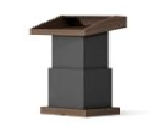 550*450*10601.全部采用E1环保MFC材质标准可选个22培训桌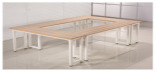 1200*450*7501.全部采用E1环保MFC材质标准，台面25MM；2，铁艺喷涂架子可选张713培训椅常规靠背坐垫工程注塑一体成型1.2钢架喷涂脚可选把1424715     茶水柜1400*450*8501、面材：美国进口的优质0.6mm胡桃木木皮贴面。                                                                         2、基材：采用标准的福建“福人”牌优质环保型密度板,甲醛释放含量符合GB 18580-2017标准规定（甲醛释放量小于0.120mg/m³）。                                                                                                                                                                       3、油漆：引用意大利先进油漆工艺“五底三面”。面漆采用台湾“大宝”牌面漆，硬度达到2-3H级，漆膜附着力不低于2级，漆膜抗冲击不低于2级，耐干热、耐湿热不低于2级，耐香烟灼烧试验后不得有黑斑、裂纹、鼓泡。4、胶水：采用德国“牛头”牌胶水。5、五金件：海福乐三节导轨、海福乐铰链、BMB锁具。可选只1310、312、406、410、506、510、612、702、710洽谈室（九间）1   洽谈桌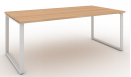 1800/2000*1200*750（2张拼成1张）基材：采用GB/T39600-2021环保标准的MFC实木颗粒板。主台面25MM；饰面：采用定制装饰纸搭配钢模表面热压，形成各种具有立体纹理质感的饰面材料。优质2.0加厚PVC封边条，装饰同时有效降低甲醛释放量；脚架：桌脚采用菱形80*30规格，框架采用三角形55*55规格，采用优质品牌1.5mm壁厚一级冷轧钢管，OTC自动焊接工艺，精度高，硬度高，不变形，经抛光、酸洗、磷化防腐除锈处理，表面采用优质品牌静电喷粉—环氧聚脂混合型热固型粉末涂料，具良好的绝缘性，附着力强，耐磨檫，抗撞击；可选张42 洽谈桌4000*1200*750（2张拼成1张）基材：采用GB/T39600-2021环保标准的MFC实木颗粒板。主台面25MM；饰面：采用定制装饰纸搭配钢模表面热压，形成各种具有立体纹理质感的饰面材料。优质2.0加厚PVC封边条，装饰同时有效降低甲醛释放量；脚架：桌脚采用菱形80*30规格，框架采用三角形55*55规格，采用优质品牌1.5mm壁厚一级冷轧钢管，OTC自动焊接工艺，精度高，硬度高，不变形，经抛光、酸洗、磷化防腐除锈处理，表面采用优质品牌静电喷粉—环氧聚脂混合型热固型粉末涂料，具良好的绝缘性，附着力强，耐磨檫，抗撞击；可选张42洽谈椅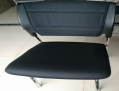 常规（1）面料：采用优质颐达网布面料，高色牢度、高耐磨度；颜色可选；（2）辅料：采用优于或等于35#高密度、高弹力聚氨脂海绵，可防氧化、防碎，软硬适中，回弹性良好，不易变形；（3）塑料：采用尼龙塑料，抗拉性高，一次性成型；                                                                       （4）架子：采用精抛电镀2.0厚度钢管。                                                       （5）一次发泡超软定型棉     可选把140723会议室1723 党群会议椅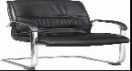 常规（1）面料：台湾进口荔枝纹理耐用A级优质西皮，高色牢度、高耐磨度；颜色黑色、双色皮；                                                    （2）辅料：采用优于或等于35#高密度、高弹力聚氨脂海绵，回弹性良好，不易变形； （3）架子：标配1.5电镀弓形架      可选把20617贵宾接待室1617沙发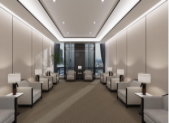 常规1、面料:进口布艺面料；                                            2、海绵：中日合资“东阳佳嘉”优质高密度海绵≥45密度，压缩永久变性率小于1.3%(国际标准小于10%)。表面带有保护面，防氧化软硬适中，回弹好不变形；                                                                                                3、桦木实木框架可选张102617 茶几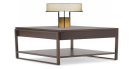 650*650*450基材：采用福人牌中纤板（均符合环保要求，甲醛含量≤6MG/100G）；贴面：采用采用优质0.6mm美国进口胡桃木木皮贴面，纹理均匀清晰；封边：采用进口印尼白木，坚固耐用，防止因温度差的的情况下使水分入侵，造成变形开裂；油漆：台湾“大宝”PU底漆，光泽丰满，附着力强，PE面漆，耐腐蚀性，耐水耐磨，引用意大利先进油漆工艺“五底三面”，光泽均匀，硬度高达3H，抗刮性强，不褪色，绿色环保；五金配件：优质五金连接件可选只73617    茶水柜1400*450*8501、面材：美国进口的优质0.6mm胡桃木木皮贴面。                                                                         2、基材：采用标准的福建“福人”牌优质环保型密度板,甲醛释放含量符合GB 18580-2017标准规定（甲醛释放量小于0.120mg/m³）。                                                                                                                                                                       3、油漆：引用意大利先进油漆工艺“五底三面”。面漆采用台湾“大宝”牌面漆，硬度达到2-3H级，漆膜附着力不低于2级，漆膜抗冲击不低于2级，耐干热、耐湿热不低于2级，耐香烟灼烧试验后不得有黑斑、裂纹、鼓泡。4、胶水：采用德国“牛头”牌胶水。5、五金件：海福乐三节导轨、海福乐铰链、BMB锁具。可选只1606文印室12门柜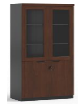 800*420*2000基材：采用GB/T39600-2021环保标准的MFC实木颗粒板；饰面：采用定制装饰纸搭配钢模表面热压，形成各种具有立体纹理质感的饰面材料。优质2.0加厚PVC封边条，装饰同时有效降低甲醛释放量； 功能：柜体层板、底板采用25MM厚度，其余16MM厚度，内置四件层板，上木框玻璃掩门，下木双掩门，单边45度斜边一体暗拉手，四轮机械密码锁含管理钥匙功能，DTC缓冲门铰，柜底配可调节高度支撑脚。可选个223门柜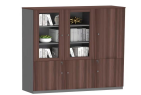 1200*420*2000基材：采用GB/T39600-2021环保标准的MFC实木颗粒板；饰面：采用定制装饰纸搭配钢模表面热压，形成各种具有立体纹理质感的饰面材料。优质2.0加厚PVC封边条，装饰同时有效降低甲醛释放量； 功能：柜体层板、底板采用25MM厚度，其余16MM厚度，内置四件层板，上木框玻璃掩门，下木双掩门，单边45度斜边一体暗拉手，四轮机械密码锁含管理钥匙功能，DTC缓冲门铰，柜底配可调节高度支撑脚。可选个2618-两值班室1床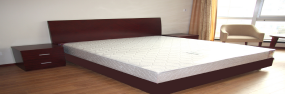 W1350*D2140*H4501、基材：采用千年舟或同等品牌实木多层板基材，甲醛释放量≤0.050mg/m³；                        2、贴面：采用优质0.6MM胡桃木木皮贴面，纹理均匀清晰；                                                                                                                                                                                                                                     3、油漆：台湾“大宝”PU底漆，光泽丰满，附着力强，PE面漆，耐腐蚀性，耐水耐磨，引用意大利先进油漆工艺“五底三面”，光泽均匀，硬度高达3H，抗刮性强，不褪色，绿色环保；                                               4、胶水：采用德国“牛头”牌胶水。5、五金配件：采用广东东泰DTC优质五金配件可选张22床头柜W400*D450*H5001、基材：采用千年舟或同等品牌实木多层板基材，甲醛释放量≤0.050mg/m³；                        2、贴面：采用优质0.6MM胡桃木木皮贴面，纹理均匀清晰；                                                                                                                                                                                                                                     3、油漆：台湾“大宝”PU底漆，光泽丰满，附着力强，PE面漆，耐腐蚀性，耐水耐磨，引用意大利先进油漆工艺“五底三面”，光泽均匀，硬度高达3H，抗刮性强，不褪色，绿色环保；                                               4、胶水：采用德国“牛头”牌胶水。5、五金配件：采用广东东泰DTC优质五金配件可选只23衣柜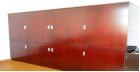 W1400*D550*H20001、基材：采用千年舟或同等品牌实木多层板基材，甲醛释放量≤0.050mg/m³；                       2、贴面：采用优质0.6MM胡桃木木皮贴面，纹理均匀清晰；                                                                                                                                                                                                                                     3、油漆：台湾“大宝”PU底漆，光泽丰满，附着力强，PE面漆，耐腐蚀性，耐水耐磨，引用意大利先进油漆工艺“五底三面”，光泽均匀，硬度高达3H，抗刮性强，不褪色，绿色环保；                                               4、胶水：采用德国“牛头”牌胶水。5、五金配件：采用广东东泰DTC优质五金配件可选组24书桌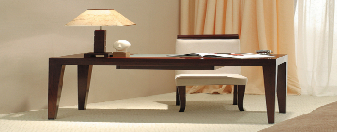 1000*600*7501、基材：采用千年舟或同等品牌实木多层板基材，甲醛释放量≤0.050mg/m³                                               2、贴面：采用优质0.6MM胡桃木木皮贴面，纹理均匀清晰；                                                                                                                                                                                                                                     3、油漆：台湾“大宝”PU底漆，光泽丰满，附着力强，PE面漆，耐腐蚀性，耐水耐磨，引用意大利先进油漆工艺“五底三面”，光泽均匀，硬度高达3H，抗刮性强，不褪色，绿色环保；                                               4、胶水：采用德国“牛头”牌胶水。5、五金配件：采用广东东泰DTC优质五金配件可选张25书椅常规1、基材：采用橡胶木齿接板基材，颐达布艺软包，内包高强度海绵。                                           2、油漆：台湾“大宝”PU底漆，光泽丰满，附着力强，PE面漆，耐腐蚀性，耐水耐磨，引用意大利先进油漆工艺“五底三面”，光泽均匀，硬度高达3H，抗刮性强，不褪色，绿色环保；                                               3、胶水：采用德国“牛头”牌胶水。4、五金配件：采用广东东泰DTC优质五金配件可选把26三人沙发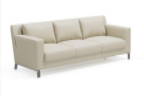 1900*850*850实木内架/高密度海绵/不锈钢脚面材：A级优质西皮饰面，高色牢度、高耐磨度。可选只27茶几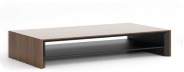 1200*600*450基材：采用福建福人牌中密度板基材（均符合E1级环保要求）；贴面：美国大西洋进口0.6MM胡桃木木皮贴面，纹理均匀清晰；油漆：台湾“大宝”PU底漆，光泽丰满，附着力强，PE面漆，耐腐蚀性，耐水耐磨，引用意大利先进油漆工艺“五底三面”，光泽均匀，硬度高达3H，抗刮性强，不褪色，绿色环保；五金件：DTC优质五金配件。可选只2备用主管办12门柜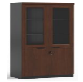 800*420*20001、面材：美国进口的优质0.6mm胡桃木木皮贴面。                                                                         2、基材：采用标准的福建“福人”牌优质环保型密度板,甲醛释放含量符合GB 18580-2017标准规定（甲醛释放量小于0.120mg/m³）。3、油漆：台湾“大宝”PU底漆，光泽丰满，附着力强，PE面漆，耐腐蚀性，耐水耐磨，引用先进油漆工艺“五底三面”，光泽均匀，硬度高达3H，抗刮性强，不褪色，绿色环保；4、五金配件：DTC三节导轨、DTC铰链、德国BMB锁具。可选个3123门柜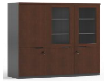 1200*420*20001、面材：美国进口的优质0.6mm胡桃木木皮贴面。                                                                         2、基材：采用标准的福建“福人”牌优质环保型密度板,甲醛释放含量符合GB 18580-2017标准规定（甲醛释放量小于0.120mg/m³）。3、油漆：台湾“大宝”PU底漆，光泽丰满，附着力强，PE面漆，耐腐蚀性，耐水耐磨，引用先进油漆工艺“五底三面”，光泽均匀，硬度高达3H，抗刮性强，不褪色，绿色环保；4、五金配件：DTC三节导轨、DTC铰链、德国BMB锁具。可选个333沙发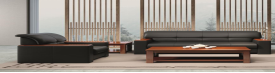 单人：930*800*7001、面材：优质真皮饰面，皮革符合GB/T 16799-2018《家具用皮革》、GB/T 19941.2-2019《皮革和毛皮 甲醛含量的测定 第2部分：分光光度法》，报告中的检测结果：游离甲醛未检出；2、海绵：选用东洋佳嘉、东亚、康普或其他同档次及以上高弹海绵，①海棉25%压陷硬度≥96级、回弹率≥46%，拉伸强度≥186kpa，撕裂强度≥9.8N/cm，密度≥53kg/m³，甲醛释放量≤0.025mg/m²h，TVOC≤0.052 mg/m²h；②防霉性能：对黑曲霉、绳状青霉、球毛壳霉、绿色木霉评定等级0级；③抗菌性能：对大肠杆菌、金黄色葡萄球菌和白色念珠菌抑菌率≥99；可选只374沙发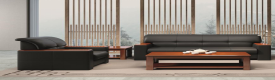 三人：1950*800*7001、面材：优质真皮饰面，皮革符合GB/T 16799-2018《家具用皮革》、GB/T 19941.2-2019《皮革和毛皮 甲醛含量的测定 第2部分：分光光度法》，报告中的检测结果：游离甲醛未检出；2、海绵：选用东洋佳嘉、东亚、康普或其他同档次及以上高弹海绵，①海棉25%压陷硬度≥96级、回弹率≥46%，拉伸强度≥186kpa，撕裂强度≥9.8N/cm，密度≥53kg/m³，甲醛释放量≤0.025mg/m²h，TVOC≤0.052 mg/m²h；②防霉性能：对黑曲霉、绳状青霉、球毛壳霉、绿色木霉评定等级0级；③抗菌性能：对大肠杆菌、金黄色葡萄球菌和白色念珠菌抑菌率≥99；可选只235备用    列席椅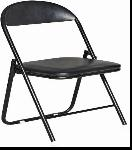 800*420*20001、面材：美国进口的优质0.6mm胡桃木木皮贴面。                                                                         2、基材：采用标准的福建“福人”牌优质环保型密度板,甲醛释放含量符合GB 18580-2017标准规定（甲醛释放量小于0.120mg/m³）。3、油漆：台湾“大宝”PU底漆，光泽丰满，附着力强，PE面漆，耐腐蚀性，耐水耐磨，引用先进油漆工艺“五底三面”，光泽均匀，硬度高达3H，抗刮性强，不褪色，绿色环保；4、五金配件：DTC三节导轨、DTC铰链、德国BMB锁具。可选把30餐厅1长餐桌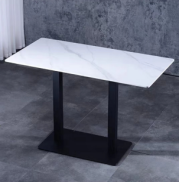 1400*700*750台面:岩板台面台架:400*700 喷涂包铁板底盘可选张402餐椅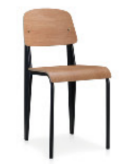 530*525*740椅板：桉木芯弯曲木板，面压国产防火板，同色油漆封曲木板边。椅架：铁制方管白色椅架。可选把1323方餐桌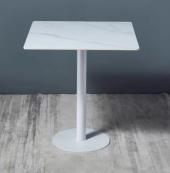 850*850*750台面：12MM岩板台面台架：400*400喷涂包铁板底盘可选张84餐椅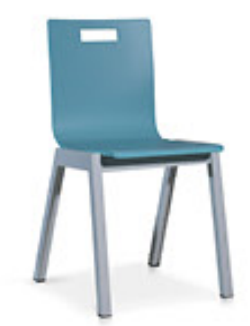 530*525*740椅板：桉木芯弯曲木板，面压国产防火板，同色油漆封曲木板边。椅架：铁制方管白色椅架。可选把325长餐桌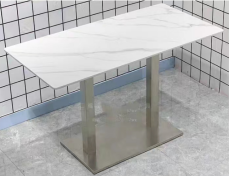 1800*700*750台面12MM厚度岩板  不锈钢原色脚架可选张46餐椅530*525*740椅板：桉木芯弯曲木板，面压国产防火板，同色油漆封曲木板边。椅架：铁制方管白色椅架。可选把247西餐桌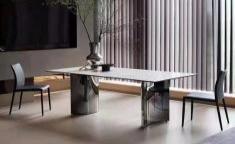 2500*1200*750面：12MM厚度岩板纹理可选        底架：黑色实心钢板黑砂工艺可选张28备餐台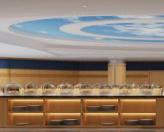 5400*600*800台面单色石英石   实木颗粒板柜体带灯带可选个1合计